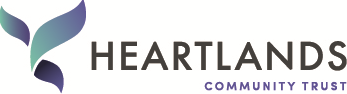 PERSONAL SPECIFICATIONCandidates must have:Proven track record in raising private funds and target deliveryCommitment to the ethos and goals of schoolsMinimum 3 year's fundraising experience covering wide mix of income streams, especially events, grants and corporate fundraisingGood understanding of what motivates supporters to give Well organised and self-motivated Team player who knows how to work well with othersExperience managing PR for fundraising purposes Excellent verbal and written communication skillsExcellent working experience of G SuiteExcellent organisational skillsCandidates will need to show evidence of the following:Experience with secondary educationExperience of working with a complex relational fundraising database and of running reportsMotivation and direct support of volunteersAbility to instil enthusiasm for and understanding of fundraising in academic and programme staff Ability to work effectively with non-executive directors, providing appropriate reports, analyses, and guidance Rigorous analytical skills and continual drive for improvement Highly numerate: able to control income and expenditure budgets and analyse fundraising performance CreativityTenacityTactFlexibilitySelf-motivation and enthusiasmCandidates must be able to:Prioritise and manage their time Work as part of a team Remain calm under pressure and respond flexibly to changing demands Be flexible about hours Establish good relations with students, staff and parents Adhere to school policies Respect confidentiality